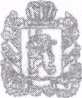 РОССИЙСКАЯ ФЕДЕРАЦИЯ                                         КРАСНОЯРСКИЙ КРАЙ                         САЯНСКИЙ РАЙОНСРЕДНЕАГИНСКИЙ СЕЛЬСКИЙ СОВЕТ ДЕПУТАТОВРЕШЕНИЕ 08.08.2016г                             с. Средняя Агинка                                        №  22     Об утверждении Порядка размещения на официальном сайте Среднеагинского сельсовета  и представления для опубликования средствам массовой информации сведений об источниках получения средств, за счет которых лицом, замещающим муниципальную должность, муниципальным служащим, его супругой(супругом) и (или) несовершеннолетними детьми совершены сделки (совершена сделка), сведения о расходах по которым подлежат представлению в соответствии с Федеральным законом от 03.12.2012 № 230-ФЗ «О контроле за соответствием расходов лиц, замещающих государственные должности, и иных лиц их доходам»В соответствии со статьей 81 Федерального закона от 25.12.2008 № 273-ФЗ «О противодействии коррупции», статьей 8 Федерального закона от 03.12.2012 № 230-ФЗ «О контроле за соответствием расходов лиц, замещающих государственные должности, и иных лиц их доходам», статьей 2 Закона Красноярского края от 07.06.2009 № 8-3542 « О предоставлении гражданами, претендующими на замещение должностей муниципальной службы, замещающими должности муниципальной службы  и муниципальные должности, сведений о доходах, об имуществе и обязательствах имущественного характера, а так же о предоставлении лицами, замещающими должности муниципальной службы и муниципальные должности, сведений о расходах», руководствуясь Уставом Среднеагинского сельсовета, Среднеагинский сельский Совет депутатов РЕШИЛ:Утвердить порядок размещения на официальном сайте Среднеагинского сельсовета и представления для опубликования средствам массовой информации об источниках получения средств, за счет которых лицом, замещающим муниципальную должность, муниципальным служащим, его супругой (супругом) и (или) несовершеннолетними детьми совершены сделки (совершена сделка), сведения о расходах по которым подлежат представлению в соответствии с Федеральным законом от 03.12.2012 № 230-ФЗ «О контроле за соответствием расходов лиц, замещающих государственные должности, и иных лиц их доходам», согласно приложению к настоящему решению.Контроль за исполнением настоящего решения оставляю за собой.Настоящее решение вступает в силу со дня, следующего за днем его официального опубликования в газете «Среднеагинские вести».Глава Среднеагинского сельсовета                                     Председатель СреднеагинскогоСельского Совета депутатов                                                                                Р.Ф.НаузниковПриложение к решению Среднеагинского сельского Совета депутатов от 08.08..2016 № 22ПОРЯДОК размещения на официальном сайте Среднеагинского сельсовета  и представления для опубликования средствам массовой информации сведений об источниках получения средств, за счет которых лицом, замещающим муниципальную должность, муниципальным служащим, его супругой(супругом) и (или) несовершеннолетними детьми совершены сделки (совершена сделка), сведения о расходах по которым подлежат представлению в соответствии с Федеральным законом от 03.12.2012 № 230-ФЗ «О контроле за соответствием расходов лиц, замещающих государственные должности, и иных лиц их доходам»Настоящий Порядок определяет процедуру размещения на официальном сайте Среднеагинского сельсовета и представления для опубликования средствам массовой информации об источниках получения средств, за счет которых лицом, замещающим муниципальную должность, муниципальным служащим, его супругой (супругом) и (или) несовершеннолетними детьми совершены сделки (совершена сделка), сведения о расходах по которым подлежат представлению в соответствии с Федеральным законом от 03.12.2012 № 230-ФЗ «О контроле за соответствием расходов лиц, замещающих государственные должности, и иных лиц их доходам».На официальном сайте Среднеагинского сельсовета размещаются и представляются для опубликования средствам массовой информации сведения об источниках получения средств, за счет которых лицом, замещающим муниципальную должность, муниципальным служащим, его супругой (супругом) и (или) несовершеннолетними детьми совершены сделки (совершена сделка),  по приобретению земельного участка, другого объекта недвижимости, транспортного средства, ценных бумаг, акций(долей участия, паев в уставных(складочных) капиталах организаций) в течение календарного года, предшествующего году представления сведений (далее отчетный период) если общая сумма таких сделок превышает общий доход служащего и его супруги (супруга) за три последних  года, предшествующих отчетному периоду (долее соответственно – сведениях об источниках расходов, сделка).В размещаемых на официальном сайте Среднеагинского сельсовета и представляемых для опубликования средствам массовой информации сведениях об источниках расходов запрещается размещать:иные сведения( кроме указанных в пункте 2 настоящего Порядка);персональные данные супруги(супруга), детей и иных членов семьи лица, замещающего муниципальную должность, муниципального служащего;данные, позволяющие определить место жительства, почтовый адрес, телефон и иные индивидуальные средства коммуникации лица, замещающего муниципальную должность, муниципального служащего, его супруги(супруга), детей и иных членов семьи;данные, позволяющие определить местонахождение объектов недвижимого имущества, принадлежащих лицу, замещающему муниципальную должность, муниципальному служащему, его супруге(супругу), детям, иным членам семьи на праве собственности;договоры (иные документы о приобретении права собственности);сведения о детализированных суммах доходов и иных источников, за счет которых совершены сделки (совершена сделка);информацию, отнесенную к государственной тайне или являющуюся конфиденциальной.Сведения об источниках расходов размещаются на официальном сайте Среднеагинского сельсовета:ежегодно не позднее 30 мая года следующего за отчетным;в течение месяца со дня представления лицом, замещающим муниципальную должность, муниципальным служащим сведений о своих расходах, расходах его супруги (супруга) и несовершеннолетних детей по каждой сделке( далее- сведения о расходах)- в случае принятия решения об осуществлении контроля за расходами лица, замещающего муниципальную должность, муниципального служащего.Размещение на официальном сайте Среднеагинского сельсовета сведений об источниках расходов обеспечивается заместителем главы администрации Среднеагинского сельсовета.В случае если лицо, замещающее муниципальную должность, муниципальный служащий назначен на соответствующую должность после даты, указанной в пункте 4 настоящего Порядка сведения об источниках расходов должны быть размещены на официальном сайте Среднеагинского сельсовета в соответствии с пунктами 2,3,5 настоящего порядка не позднее 14 дней со дня представления лицом, замещающим муниципальную должность, муниципальным служащим сведений о расходах.В случае поступления в орган местного самоуправления запроса средства массовой информации о представлении для опубликования сведений об источниках расходов лиц, замещающих муниципальные должности, муниципальных служащих заместитель главы администрации Среднеагинского сельсовета:в течение 3 дней со дня поступления запроса сообщает о запросе лицу, замещающему муниципальную должность, муниципальному служащему, в отношении которого поступил запрос;в течение 7 дней со дня поступления запроса:обеспечивает представление средству массовой информации сведений об источниках расходов в объекте и с учетом запретов, указанных в пунктах 2,3 настоящего Порядка, - при наличии указанных сведений и поступлении запроса до их размещения на официальном сайте Среднеагинского сельсовета;обеспечивает направление средству массовой информации прямой ссылки на размещение на официальном сайте Среднеагинского сельсовета  об источниках расходов – при наличии указанных сведений и поступлении запроса после их размещения на официальном сайте Среднеагинского сельсовета;обеспечивает направление средству массовой информации сообщения о невозможном представлении запрашиваемых сведений об источниках расходов – при их отсутствии.